ワークシート（ふりかえりシート）「水のよごれ回復実験」５年　　組　　　　　　　　　　　【 目 的 】よごれてしまったびわ湖の水を元にもどすには何年かかるだろうか【 方 法 】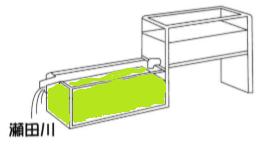 ①水に絵の具を混ぜてよごれたびわ湖を表す。②上の水そう（びわ湖に流れ込む川の水）に水をいっぱ　　い入れ、栓を抜いて下の水そう（びわ湖）に流し込む。　全て流れたら下の水そう（びわ湖）の水を透明なコッ　　プにくんで観察する。③②をくり返し、その都度びわ湖の水をコップにくみ、　観察する。※上の水そう一杯分流すと、川の水が５年間びわ湖に流れ込んだことになる【 予 想 】びわ湖の水何ばい分で元にもどる、または元にもどらないなど自分の予想を書く。【 結 果 】色鉛筆を使って色をぬる。　  よごれた水      ５年後　　　１０年後　　　１５年後　　　２０年後　　　２５年後     ３０年後（ 現 在 ）【 考 察 】思ったこと、考えたことを書く。☆自己評価　…　一つ２５点でふり返りましょう。（合計１００点です。）びわ湖についてもっと知りたいと思った。びわ湖の富栄養化について、よく分かった知りたいことが見つかり、自分で調べてみた。考えたことやわかったことを　新聞などにまとめた。合　計　　　　 点/25点　　　　 点/25点　　　   点/25点　　　　 点/25点点/100点